			FARM SIGN-IN REGISTER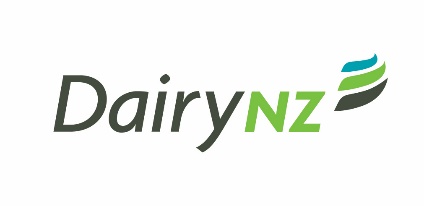 Please complete all columns and sign to confirm you have read, understood and will abide by our site rules and entryrequirements as detailed on the site entry conditions board.  If you have any questions please ask.  DateIndividualNameCompanyPurpose of Visit / Work Area VisitingContact Phone NumberCar Rego.Yes, No or N/A:Yes, No or N/A:TimeInTimeOutSignatureDateIndividualNameCompanyPurpose of Visit / Work Area VisitingContact Phone NumberCar Rego.Contractor/ CollaboratorJSA doneTimeInTimeOutSignature